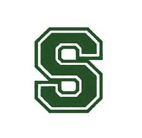  STATON ELEMENTARY PARENT TEACHER ORGANIZATION1700 Sageberry Drive • Las Vegas • NV • 89144          Phone (702) 799-6720 • Fax: (702) 799-6070Dear Parents/Community Partner,Staton Elementary School continues to be a high achieving elementary school!  We are so proud of our students and thank our parents, teachers, and community members like YOU for supporting us. Staton’s reputation for excellence is one that grows each year attracting talented teachers and offering benefits like:Reduced class sizes. Benefiting the teacher and student.Accelerated classes to over 125 students in first through fifth grade.Certified Tutors to work with students in math and reading.The Conductor of the Month Program - implemented to promote a positive classroom, school culture and attendance.Staton Honor Choir, Staton Cheer Team, Students of Service Club (S.O.S.), Gardening Club, and intramural football, basketball, and soccer during recess and P.E. time.A school Garden and Technology lab for every grade level. These specialize in S.T.E.A.M. (science, technology, engineering, art and math) curriculum and the Technology Lab includes a green screen, robots, 3D printers, computers and iPads.  There are many things that make Staton a special school but it is the funds raised and sponsorships acquired by PTO that make the biggest impact and difference in the class sizes and opportunities that are made available for the students.PTO sponsorships and fundraising provided the following last year… and will continue with your help!*Not their actual pay. What CCSD charges for this position.** The outside grant is still pending and we fear after 10 years it has come to an end.Staton Elementary wants to make this our comeback year! We need your support to help make this our best year yet! After the year we have all had, our students need to experience a joyful and educationally focused 2021-22 school year. By becoming a Staton sponsor, sponsoring a specific event, donating cash or goods for a raffle basket, or by giving an anonymous additional monetary donation you will be helping our students reach their full potential by continuing to have access to the very best education opportunities available. As an added benefit, with 700 students, your business will enjoy valuable exposure among our community.Become a Staton Sponsor and be part of this incredible community!We invite you to choose one (or more) of these 4 opportunities to help our school. Each will have a direct impact on the education of our students and they are all recognized and appreciated!!Advertise with a Business or Family Sponsorship: Choose one of the 3 levels. If you would like to advertise or feature your company or your family name this is a great year round advertising opportunity. Sponsor a Community Event: Allow us to build community and make memories for students with fun events! We will notify our community you are sponsoring the event with your logo on marketing materials (t-shirts too for Staton Strides for Success donation). Special shout outs at school, on social media throughout the marketing period, and the day of the event will be made.Sponsor a Raffle Basket: $300 cash for PTO to curate a raffle basket or create your own basket valued at $300 with your company's products/services.  Raffled off at our end of year Spring Fling. You will receive special shout outs at school and on social media throughout the marketing period and the day of the event.Donate: Send in a flat donation of any amount (everything counts!).  Consider sponsoring a student who doesn’t have the ability to raise $220 through our community and fundraising events.  This will help with our overall fundraising goals. Some families consider this their “volunteer time” payment if they are not able to help us by volunteering at events. This type of donation will be more discrete and anonymous to the community. These funds are typically used to reduce class sizes.							Grand Total Donation Amount: $__________________________Name: __________________________________________ Student(s) name: _____________________________________Business Name (if applicable): ___________________________________________________________________________Address: _____________________________________________________________________________________________Telephone: ____________________Email: _____________________________Website: _____________________________Forms can be dropped off or mailed to the school at: Staton Elementary PTO, 1700 Sageberry Drive, Las Vegas, NV 89144Please make checks payable to “Staton PTO”. Credit card donations are also accepted, with 3% processing fee. E-mail completed form to Shannan at StatonPTOPresident@gmail.com she will contact you for credit card payment.All contributions to Staton PTO are tax deductible.  A tax donation letter may be requested from StatonPTOTreasurer@gmail.com.Thank you for partnering with us to make Staton an outstanding public school.  The PTO, staff, and students thank you!Budget ItemCostDonor1 Teacher position to reduce class sizes $89,200* Student Generated Funds through PTOTechnology/Computer Specialist Teacher $89,200*Outside Grant PTO wrote for and PTO funds**2 Certified Temporary Tutor$28,000PTO FundsSTEM Education Materials$10,000Parent School Supply Donations School Beautification Project: Electronic Marquee, Outdoor Classroom Courtyard Renovation, and Tortoise Habitat$65,000School Fundraising Event: Staton Strides for SuccessPlatinum SponsorGold SponsorSilver Sponsor$1,500$750$500Logo on Banners (3) at SchoolStaton Weekly Email BlastsLogo on Staton WebsiteLogo on Yearbook Sponsor PagePTO MembershipStaton Weekly Email BlastsLogo on Staton WebsiteLogo on Yearbook Sponsor PagePTO MembershipLogo on Staton WebsiteLogo on Yearbook Sponsor PagePTO MembershipEvent Sponsorship $500 eachMark Selection $500 eachKinder Kick Off : Welcome to Staton Saturday breakfast event for kindergarten familiesPicnic in the Park: Back to School Friday dinner event for all gradesTrunk or Treat: Halloween eventFall Raffle: Raffle tickets (approx 7000) with logo or family name printed on each ticketVIP Breakfast: Breakfast to give thanks to an important adult in a students lifeUgly Sweater Bingo Night: Holiday event with student performances and bingoStaton Strides for Success: Social, emotional & physical based fundraiser (need 8 sponsors total)Spring Event: End of year carnival celebration eventTeacher Appreciation: Sponsor a bi- monthly lunch to show appreciation to our teachersBasket Sponsorship $300Mark Selection $300 eachRaffle Basket PTO chooses theme and curatesRaffle Basket (no cash donation I will curate myself and have valued at $300+)Anonymous donation amount: $_______________________